Zamawiający: Centrum Usług Wspólnych Gminy Michałowice,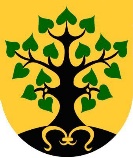 ul. Aleja Powstańców Warszawy 1, 05 – 816 Reguły, NIP: 534-15-60-582, Regon: 001189376,tel. 22 350 91 60, fax 22 350 91 61, email: oswiata@michalowice.pl, www.oswiata.michalowice.plCUW.231.2.4.2021 							Reguły, dnia 03.12.2021 r.Na podstawie art. 222 ust. 5 ustawy z dnia 11 września 2019 roku Prawo zamówień publicznych (Dz. U. z 2021 r. poz. 1129) Zamawiający – Centrum Usług Wspólnych Gminy Michałowice zamieszcza informacje z otwarcia ofert złożonych w postępowaniu o udzielenia zamówienia publicznego prowadzonego w trybie podstawowym pn „Zakup i sukcesywna dostawa produktów żywnościowych do Gminnego Przedszkola w Michałowicach 
i Gminnego Przedszkola w Nowej Wsi w 2022 r.” W wyznaczonym terminie składania ofert do dnia 1.12.2021 r. do godz. 12:00 wpłynęło 8 ofert.Termin realizacji zamówienia od 02.01.2022 r. do 31.12.2022 r.Warunki płatności 14 dni od otrzymania faktury.Uzyskano następujące oferty na realizację zamówienia:WykonawcaNR częściWykonawca nr 1D.A.P. Fruit Sp. z o.o.ul. Ogińskiego 1205-820 PiastówWykonawca 2Piekarnia Dworak Sp. jawnaul. Brwinowska 2905 – 807 Podkowa LeśnaWykonawca 3PPH POLARISMałgorzata Gruszczyńskaul. Żołnierska 20A62 – 800 KaliszWykonawca 4CHŁODNIA MAZOWSZEul. Spartańska 12/1496 – 500 SochaczewWykonawca 5ALMAX-DYSTRYBUCJA Sp. z o.o.Panieńszczyzna21 – 002 Jastków  Wykonawca 6QULINEO BAG-POLul. Modularna 17A02 – 238 WarszawaWykonawca 7Piekarnia Cukiernia Antoniakul. Rynek 2505 – 840 BrwinówWykonawca 8P.H. AMD S.C.ul. 1 Maja 9005 – 200 WołominCzęść 1 – warzywa i owoce-Przedszkole w Michałowicach84 831,15 złCzęść 2 – pieczywo-Przedszkole w Michałowicach26 525,63 zł31 171,72 złCzęść 3 – mięso i wędliny -Przedszkole w Michałowicach66 702,30 złCzęść 4 – mrożonki i ryby-Przedszkole w Michałowicach44 577,00 złCzęść 5 – produkty mleczarskie (nabiał) -Przedszkole w Michałowicach100 834,80116 438,85 złCzęść 6 - różne artykuły spożywcze-Przedszkole w Michałowicach54 709,13 zł52 573,36Część 7 – warzywa i owoce-Przedszkole w Nowej Wsi21 727,56 złCzęść 8 – pieczywo-Przedszkole w Nowej Wsi7 348,43 zł10 595,13 złCzęść 9 – mięso i wędliny -Przedszkole w Nowej Wsi22 759,80 złCzęść  10 – mrożonki i ryby-Przedszkole w Nowej Wsi12 334,05 złCzęść 11 – produkty mleczarskie (nabiał) -Przedszkole w Nowej Wsi29 006,60 złCzęść 12 - różne artykuły spożywcze-Przedszkole w Nowej Wsi25 834,99 zł35 170,85 zł